2.4. Решение проблем с багажом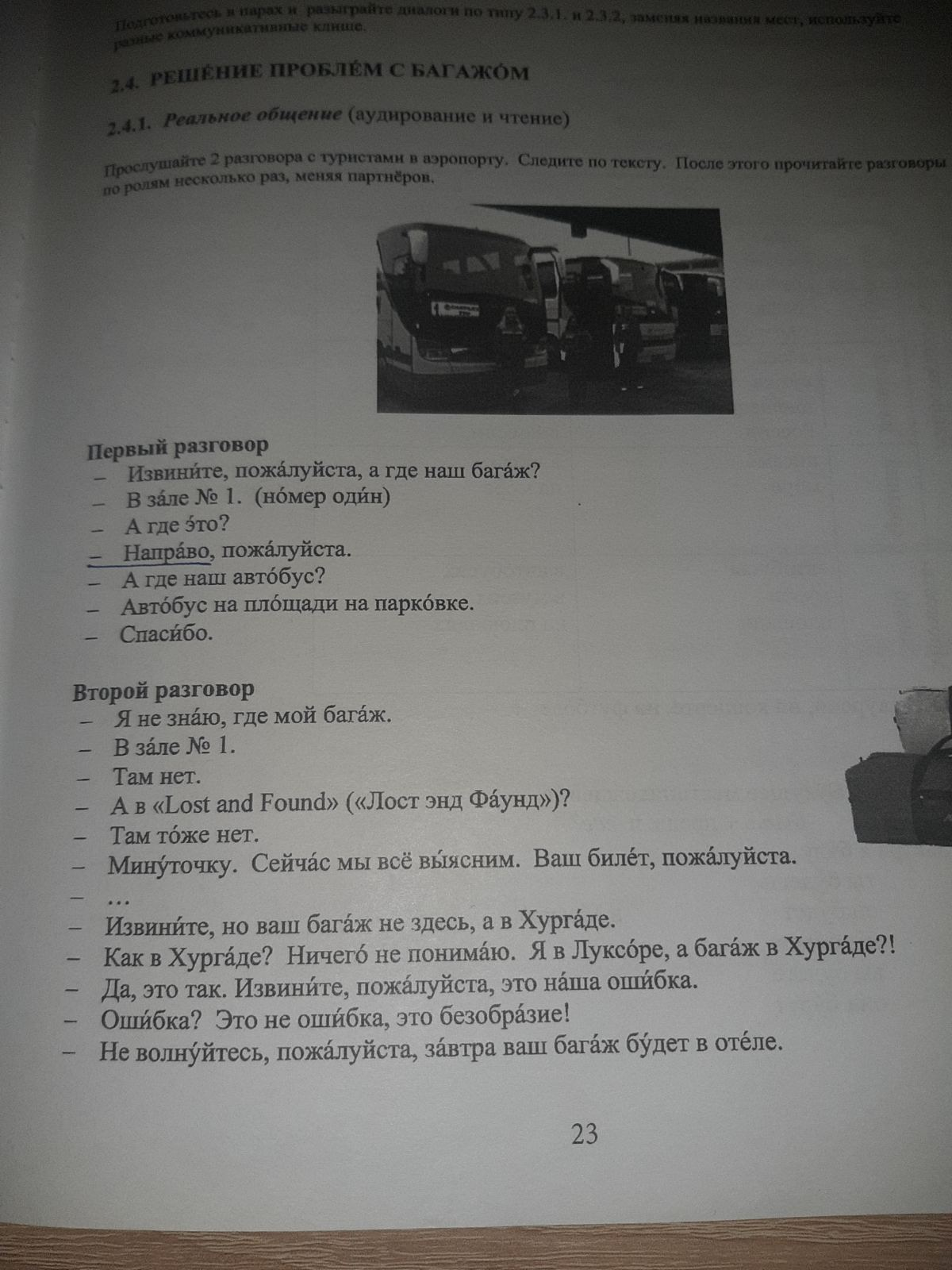 извини́те - извинитебага́ж - пртљагзал - салано́мер -–соба, бројэто - овонапра́во - десноавто́бус - аутобуспло́щадь -–трг, теренпарко́вка - паркингспаси́бо - хвалазнать (я зна́ю, ты зна́ешь) - знатито́же - такођемину́точку - минутсейча́с - садавы́яснить (я вы́ясню, ты вы́яснишь) - разјаснитивсё - свебиле́т - картаничего́ - ништапонима́ть (я понима́ю, ты понима́ешь) - разуметиоши́бка - грешкабезобра́зие - безобразлукволнова́ться (я волну́юсь, ты волну́ешься) - бринути сеза́втра - сутраоте́ль -–хотелВопросы к тексту:Где багаж туристов?Где зал №1?Где автобус?Где багаж туриста?ПОВТОРИМ ПРЕДЛОЖНЫЙ ПАДЕЖ:Лондон, Париж, Осло, Каир, Куала-Лумпур, Дели, Тунис, Рим, Мадрид.Испания, Норвегия, Италия, Малайзия, Индия, Франция, Англия, Египет, ИндияОбразец:Лондон в Англии.1. 2. 3.4.5.6.7.8.Образец:Я не знаю, где мой ключ. Он в рецепции.Я не знаю, где мой багаж. Он в .......... (номер).Я не знаю, где мой фотоапарат. Он в .............. (сумка).Я не знаю, где моя сумка. Она в ............... (рецепция).